Objetivo del Documento[Registrar las actividades realizadas en los mantenimientos preventivos y correctivos a la infraestructura de TIC´s,  este documento, pretende brindar los elementos necesarios para registrar y controlar los mantenimientos.]Abreviaturas y definicionesReferenciasRegistroReporte de BITÁCORA de mantenimientoBitácora de Control de Cambios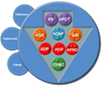 Abreviación o definiciónDescripción[Siglas, abreviaciones o acrónimos][Escribir una breve descripción y/o significado]Nombre del documento Descripción y ubicación del archivo[Nombre del o los documentos que a los que se hace referencia a los largo del llenado de este formato][Escribir una breve descripción del documento así como su ubicación física o lógica]IDFecha y hora programadaFecha y  hora de ejecuciónImpacto en caso de no realizarsePrioridad (Ordinario, Urgente, Programable)DescripciónSupervisóTipo de mantenimiento 
(P= Preventivo, 
C= Correctivo)Tipo de activo 
(HW, SW)Tiempo de ejecuciónHallazgosPersonal Interno InvolucradoPersonal Externo involucrado[Identificados del Numero de Servicio][Fecha en que es programado el Mantenimiento][Fecha en que es ejecutado el Mantenimiento][Breve descripción de los riesgos estimados que podrían ocurrir en caso de no llevar acabo el mantenimiento][Establecer el tipo de prioridad con la que se atenderá el mantenimiento ][Describir de manera breve en qué consistirá el programa que se establece en el documento][Nombre del responsable en supervisar la ejecución del mantenimiento programado][Colocar una “P” o una “C”, según sea el caso]Colocar “HW” o “SW”, según sea el caso][Tiempo que se completaron las acciones para el mantenimiento][Descripción detallada de los posibles hallazgos encontrados durante la revisión][Personal que colaboro en la ejecución del mantenimiento, Nombre y Cargo][Personal por parte del proveedor que colaboro en la ejecución del mantenimiento, Nombre, Cargo y Empresa]IDActividadesResponsableFirma ResponsableFechaHora InicioHora FinVo.Bo.[Identificador de la actividades que puede ser un número consecutivo.Ej. 01][Enunciado que describa las actividades ejecutadas][Nombre del responsable de la ejecución de las actividades][Firma del responsable anteriormente mencionado][Fecha de ejecución de la actividad][Hora en que se inició la actividad][Hora en que se concluyó la actividad][Firma del responsable de validar la (s) actividad (es)]RevisiónDescripción del Cambio Fecha de evaluaciónAprobadorAceptado
 /RechazadoFecha de aplicación01Actualización de la Imagen InstitucionalJUN 15Mtra. Ma. De Lourdes Zaldívar MartínezAceptadoJUN 1502Transición del SGC de la Norma ISO 9001:2008 a la Norma ISO 9001:2015Revisión de contenidos y actualización de encabezadosMAY 18M. en I. María Isabel Garrido GalindoAceptadoMAY 1803Actualización de Imagen InstitucionalDIC 20M. en I. María Isabel Garrido GalindoAceptadoDIC 20